
                   Bestelformulier Medisch Microbiologie (MML) voor ziekenhuizen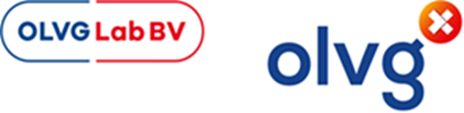 Aanvrager	:Adres		:Datum		:	De ingevulde bestellijst mailen naar: mailmediabereiding@olvg.nlArtikelBeschrijvingEenheidAantalE-Swabskweekstokvp 50 stuksUTM incl wattenstokPCR stok voor HSV, Bordetella, etcvp 20 stuksUri-SwabsUrine banale kweekvp 50 stuksDroge wattenstok nasopharynxBlauwe dop (voor PCR)vp 50 stuksGram preparaatGlaasje voor Gram preparaatvp 50 stuksAptima vulva afname set (oranje)PCR Chlamydia/ GO/ Trichomonas swabvp 50 stuksAptima urine afname set (geel)PCR Chlamydia/ GO/ Trichomonas urinevp 50 stuksSterilin containerUrinepotje (witte dop) 30 mlvp 400 stuksUrine containerUrine-/ sputumpot 60 mlvp 50 stuksFaeces potjeBruine dopvp 250 stuksBloedkweekflesjeAeroob flesje (grijs)vp 50 stuksBloedkweekflesje Aneroob flesje (paars)vp 50 stuksKinder bloedkweekflesRoze dopvp 50 stuksQFT plusAfname-set voor IGRA test vp 10 stuksQFT plus grootAfname-set voor IGRA testvp 50 stuksBinaxNOW MalariaSneltest voor Malaria uit bloedvp 1 doosBinaxNOW LegionellaSneltest voor Legionella uit urinevp 1 doosHIV sneltestSneltest voor CITO HIVvp 10 stuksInfluenza sneltest LiatInfluenza A/B & RSV sneltestvp 1 doosCOVID/Influenza sneltest GenenXpertCOVID & Influenza sneltestVp 1 doosUTM mediumUTM medium voor Influenza sneltestvp 50 stuksAanvraagformulier microbiologieAanvraagformuliervp 50 stuksOpmerking / vragen: